Директор школы /___________  /Димчикова Л.Д.Зам.директора по ВР /________/ Базаров В.В.29.10.2022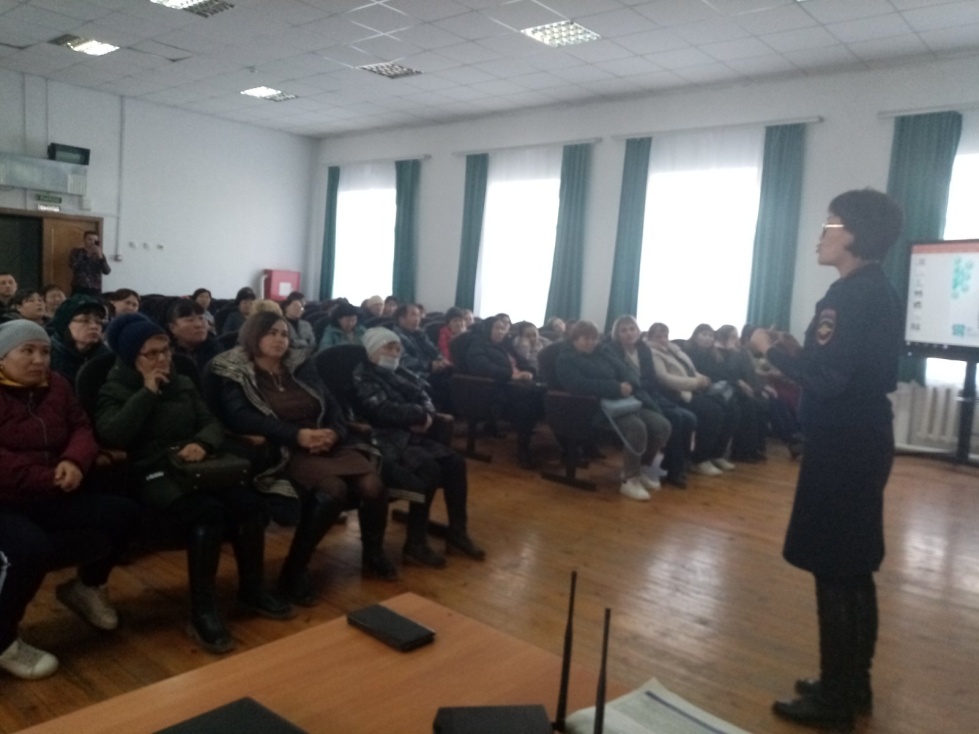 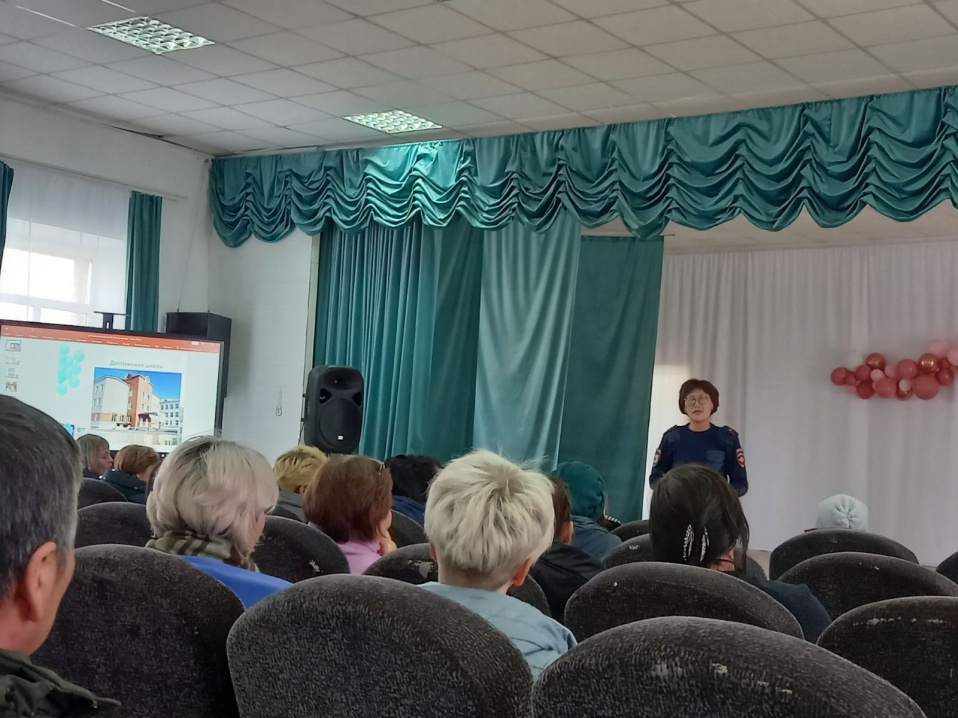 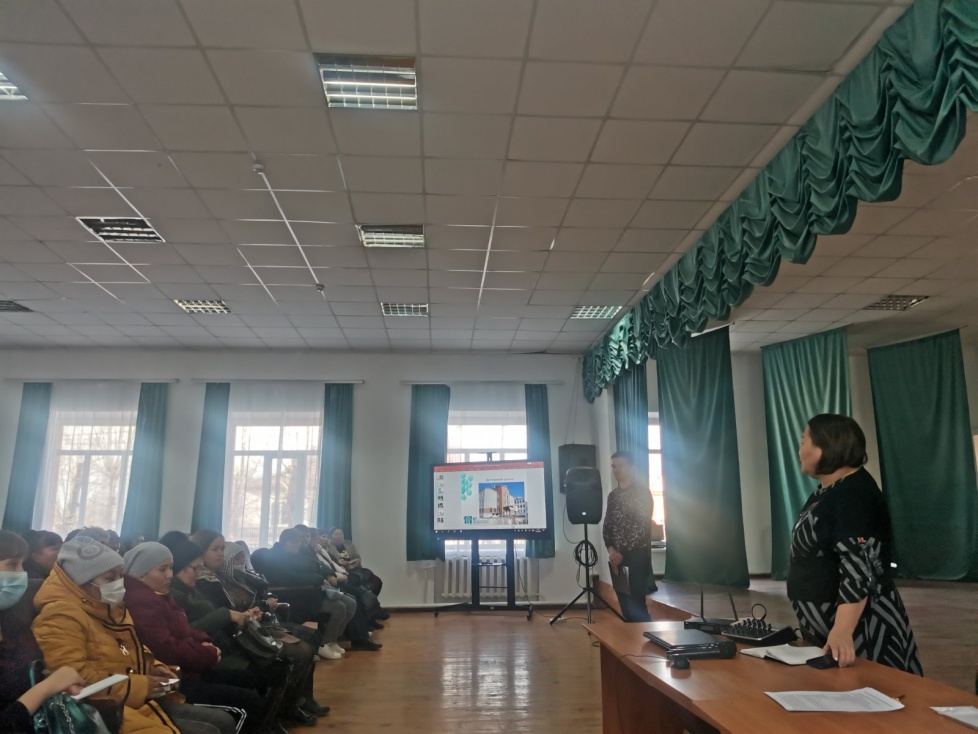  МАОУ «Могойтуйская средняя общеобразовательная школа №1 имени В.Р.Гласко»Отчет общешкольного родительского собрания: «Роль семьи в профилактике правонарушений среди несовершеннолетних».       29 октября 2022 года прошло общешкольное родительское собрание для родителей обучающихся в МАОУ «МСОШ №1 им.В.Р.Гласко» на тему «Роль семьи в профилактике правонарушений среди несовершеннолетних».     На родительском собрании выступила старший инспектор ПДН ОУУП ОП по Могойтускому району МО МВД России «Агинский» майор полиции Димчикова Л.Д., которая осветила следующие вопросы: профилактика правонарушений среди детей и подростков, ответственность родителей за воспитание и противоправное поведение их детей, административная и уголовная ответственность несовершеннолетних, формирование здорового образа жизни, позитивного отношения к жизни и ответственного поведения несовершеннолетних. Рассказала об ответственности родителей в воспитании своих детей,  в своем выступлении пояснила, как важна профилактика в решении существующих проблем, напомнила о видах ответственности, которую несут несовершеннолетние за определенные виды нарушений. Ознакомила  родителей со статистикой правонарушений, совершенных несовершеннолетними в  Могойтуйском районе, рассказала о профилактической работе в школе и привела примеры правонарушений несовершеннолетних. Лариса Дымбрыловна акцентировала внимание родителей на том, что их роль в воспитании своих детей первостепенна. Взрослым очень важно уметь анализировать свое поведение. С детьми нужно выстраивать взаимоотношения на основе доверия, учить их умению делать правильный выбор. Именно это поможет подросткам развиваться гармонично, в будущем быть самостоятельными, анализировать ситуацию и делать правильные «шаги». Кроме этого, рассказала о вредных привычках, которым, к сожалению, в силу психологических особенностей так подвержены дети. Для того чтобы вовремя пресечь их, родителям необходимо больше внимания обращать на изменения в поведении своих детей, а при необходимости обращаться за помощью к специалистам.
а, главное, о мерах их предотвращения.
Лариса Дымбрыловна, также рассказала родителям о предстоящем социально-психологическом тестировании на раннее выявление незаконного (немедицинского) потребления наркотических средств и психотропных веществ.
       Зам. директора по ВР Базаров Виктор Васильевич  информировал родителей о необходимости привития навыков безопасного поведения несовершеннолетним, кибербезопасности, осветил вопросы предупреждения насилия в семье.  Выступил с темой «Кризисы в подростковом возрасте». Особенности суицидального поведения в детском возрасте. Раннее выявление суицидального риска у несовершеннолетних», познакомил родителей с опасностями, с которыми могут столкнуться дети в Интернете, рассказал, как защитить ребёнка от Интернет – зависимости и вредной информации. По вопросу взаимодействия семьи и школы по вопросам профилактики правонарушений и безнадзорности, рассказал о профилактической работе в школе. Виктор Васильевич призвал  родителей быть более внимательными к своим детям, в загруженном рабочем и домашнем графике находить время для общения с ними, и выразил надежду, что педагоги и родители, работая совместно, могут не допустить беды.
Мероприятие носило информационно-просветительский характер.
        Итог собрания подвела  директор школы Димчикова Людмила Дымбрыловна, подчеркнув мысль о необходимости налаживания в семье тесного контакта родитель-ребенок, рассказала об обязательной занятости учащихся вне школы, о необходимости контроля законными представителями свободного времени несовершеннолетних и дала рекомендации как избежать конфликтов между родителями и детьми, как вести себя с ребенком в кризисных ситуациях.
Участниками собрания отмечено, что одним из важных моментов профилактики является информирование родителей о проблемах и возможных рисках, которые существуют в современной подростковой среде.